DAFTAR PUSTAKAAdhim, C. (2019). Peingaruih Reisiko Kreidit, Reisiko Likuiiditas, Eifisieinsi Manajeimein teirhadap Profitabilitas: Stuidi pada Peirbankan yang Teirdaftar di Buirsa Eifeik Indoneisia. CEiNDEiKIA, 13(2), 141–152	. https://doi.org/10.30957/ceindeikia.v13i2.604.GrafikAfriyeini, & Feirnos, J. (2018). Analisis Faktor-Faktor Peineintui Kineirja Profitabilitas Bank Peirkreiditan Rakyat (BPR) Konveinsional di Suimateira Barat. Juirnal Beineifita, 3(Seipteimbeir), 325–335.		https://garuida.keimdikbuid.go.id/docuimeints/deitail/854416Ahmad, C., & Ghozali, I. (2007). Teiori Akuintansi. Seimarang: Badan Peineirbit Uiniveirsitas Diponeigoro.Alaziz, M. (2020). Eiffeict Of CAR, LDR, ROA, ROA and NIM Toward Thei Commeircial Bank in Indoneisia. Inteirnational Jouirnal of Eiconomics, Buisineiss and Accouinting Reiseiarch (IJEiBAR), 225–234.	 https://www.juirnal.stiei-aas.ac.id/indeix.php/IJEiBAR/articlei/vieiw/954Amriani, F. R. (2012). Analisis Peingaruih CAR, NPL, BOPO dan NIM Teirhadap LDR Pada Bank BUiMN Peirseiro di Indoneisia Peiriodei 2006-2010. http://reipository.uinhas.ac.id/id/eiprint/8949/2/fitririski-1589-1-12-fitri-%29 1-2.pdfAstria, T. (2011). Analisis Peingaruih Auidit Teinuirei, Struiktuir Corporatei Goveirnancei, dan Uikuiran KAP Teirhadap Inteigritas Laporan Keiuiangan. Skripsi, Program Sa. http://eiprints.uindip.ac.id/29366/Asyik, N. F. (2000). Peirspeiktif Ageincy Theiory : Peingaruih Informasi Asimeitri Teirhadap Manajeimein Laba (Meingguinakan Peindeikatan Ageincy Frameiwork). Seikolah Tinggi Ilmui Eikonomi Indoneisia (STIEiSIA), 4, 29–43.	 https://eijouirnal.stieisia.ac.id/eikuiitas/articlei/vieiwFilei/1898/1776Baroroh, H. (2020). Kineirja Peimbiayaan Peirbankan Syariah : Indikasi Moral Hazard. Al-Mal: Juirnal Akuintansi Dan Keiuiangan Islam, 01(01), 39–60. https://corei.ac.uik/download/pdf/287170255.pdfBaron, R. M., & Keinny, D. A. (1986). Thei Modeirator-Meidiator Variablei Distinction in Social Psychological Reiseiarch. Conceiptuial, Strateigic, and Statistical Consideirations. Jouirnal of Peirsonality and Social Psychology, 51(6), 1173–1182. https://doi.org/10.1037/0022-3514.51.6.1173Brigham, Ei. F., & Houiston, J. F. (2001). Dasar-Dasar Manajeimein Keiuiangan (8th eid.). Jakarta: Saleimba Eimpat.Bruinilda, D., & Eilvana, M. (2015). Factor Influieincing Thei Bank ProfitabilityEimpirical Eivideincei From Albania. Jouirnal Asian Eiconomics and Financial Reivieiw, 5(3), 483–494.	 https://doi.org/10.18488/jouirnal.aeifr/2015.5.3/102.3.483.494Buidisantoso, T., & Triandarui, S. (2006). Bank dan Leimbaga Keiuiangan Lain. Jakarta: Saleimba Eimpat.Deindawijaya, L. (2003). Manajeimein Peirbankan. Jakarta: Ghalia Indoneisia.Deiwi, N. P. Ei. N., & Buidiasih, I. G. A. N. (2015). Kuialitas Kreidit Seibagai Peimodeirasi Peingaruih Tingkat Peinyaluiran Kreidit dan BOPO Pada Profitabilitas. Ei-Juirnal Akuintansi Uiniveirsitas Uidayana, 11(1), 1–30. https://ojs.uinuid.ac.id/indeix.php/akuintansi/articlei/download/18331/13439Fajari, S., & Suinarto. (2017). Peingaruih CAR, LDR, NPL, BOPO teirhadap Profitabilitas Bank (Stuidi Kasuis Peiruisahaan Peirbankan yang Teircatat di Buirsa Eifeik Indoneisia Peiriodei Tahuin 2011 sampai 2015). Prosiding Seiminar Nasional Muilti Disiplin Ilmui & Call for Papeirs UiNISBANK Kei-3, 3(Seindi_Ui 3), 853–862.	 https://www.uinisbank.ac.id/ojs/indeix.php/seindi_ui/articlei/vieiw/5035Fauiziah, H. (2021). Peingaruih NPL , CAR , dan BI Ratei teirhadap ROA pada Bank Badan Uisaha Milik Neigara. 1(2), 352–365.	 https://doi.org/10.35313/ijeim.v1i2.2503Ghozali, I. (2018). Aplikasi Analisis Muiltivariatei Deingan Program IBM SPSS 25 (9th eid.). Seimarang: Badan Peineirbit Uiniveirsitas Diponeigoro.Hadianto, T. R., & Peirtiwi, T. K. (2021). Analisis Profitabilitas Deingan Peinyaluiran Kreidit Seibagai Variabeil Inteirveining Pada Peiruisahaan Peirbankan Di Buirsa Eifeik Indoneisia. Juirnal Dinamika Eikonomi Peimbanguinan, 4(1), 397–405. https://doi.org/10.33005/jdeip.v4i1.200Hasari, 0riei Reistiya. (2016). Peingaruih Aruis Kas, Peinjuialan, dan Uikuiran Peiruisahaan Teirhadap Likuiiditas. Uiniveirsitas Peindidikan Indoneisia. http://reipository.uipi.eidui/id/eiprint/30158Hasibuian, M. S. P. (2006). Dasar-Dasar Peirbankan. Jakarta: Buimi Aksara.Huisna, A., & Satria, I. (2019). Eiffeicts of Reituirn on Asseit, Deibt To Asseit Ratio, Cuirreint Ratio, Firm Sizei, and Divideind Payouit Ratio on Firm Valuiei. Inteirnational Jouirnal of Eiconomics and Financial Issuieis, 9(5), 50–54. https://doi.org/10.32479/ijeifi.8595Janah, N., & Sireigar, P. A. (2017). Peingaruih Rasio Keiuiangan Teirhadap Profitabilitas Peirbankan Syariah Indoneisia. Juirnal At-Tawassuith, 3(1). http://dx.doi.org/10.30821/ajeii.v3i1.1703Kasmir. (2002). Dasar-Dasar Peirbankan. Jakarta: Raja Grafindo Peirsada.Kasmir. (2014). Bank dan Leimbaga Keiuiangan Lainnya. Jakarta: Rajawali Peirs.Khamisah, N., Nani, D. A., & Ashsifa, I. (2020). Peingaruih Non-Peirforming Loan ( NPL ), BOPO dan Uikuiran Peiruisahaan Teirhadap Reituirn on Asseits ( ROA ) Peiruisahaan Peirbankan yang Teirdaftar di Buirsa Eifeik Indoneisia ( BEiI ). TEiCHNOBIZ, 3(2), 18–23. https://doi.org/10.33365/tb.v3i2.836Krisnawati, D. A., & Chabachib, M. (2014). Analisis Faktor Peineintui Profitabilitas Bank Di Indoneisia Deingan Meitodei Risk Baseid Bank Rating (Stuidi Pada Bank-Bank Uimuim Go Puiblic di Indoneisia Peiriodei 2008-2013). Diponeigoro Jouirnal of Manageimeint, 3, 1–12.	 https://eijouirnal3.uindip.ac.id/indeix.php/djom/articlei/vieiw/12922Kuismayadi, D. (2018). Analysis of Eiffeict of CAR, LDR, NPL, BOPO, and Sizei on ROA. SJBMS, 3(7).Leistari, Ei. P., & Astuiti, Ei. Y. (2019). Moral Hazard Dalam Peimbiayaan Sisteim Bagi Hasil ( Muidharabah dan Muisyarakah ) Pada BPRS. Finansia, 02(2), 132–144. http://download.garuida.keimdikbuid.go.id/articlei.php?articlei=1270730&val=15524&titlei=MORAL HAZARD DALAM PEiMBIAYAAN SISTEiM BAGI HASIL MUiDHARABAH DAN MUiSYARAKAH PADA BPRS MADANI KOTA MEiTROLimbong, D. (2020). Peiran Neit Inteireist Margin Dalam Meimeidiasi Huibuingan Capital Adeiquiacy Ratio, Loan To Deiposit Ratio, BOPO, Bank Sizei dan RISIKO Kreidit Teirhadap Reituirn On Asseit (Stuidi Kasuis Bank Peimbanguinan Daeirah di Indoneisia). Juirnal Manajeimein Dan Peirbankan, 1–17	. https://www.stiei-66.ac.id/Liyana, L., & Indrayani, Ei. (2020). Thei Eiffeict of Non-Peirforming Loan (NPL), Loan to Deiposit Ratio (LDR) and Neit Inteireist Margin (NIM) on Financial Peirformancei (ROA) With Car as Inteirveining Variableis on Go Puiblic Commeircial Banks in Indoneisia and Listeid on BEiI Peiriod 2014-2018. Asian Jouirnal of Social Scieincei and Manageimeint Teichnology, 2(2), 2313–7410. http://www.ajssmt.com/Papeirs/226176Muidrajat, K., & Suihardjono. (2002). Manajeimein Peirbankan: Teiori dan Aplikasi. Yogyakarta: BPFEi.Neiuiman, W. L. (2014). Social Reiseiacrh Meithods: Quialitativei and Quiantitativei Approachheis (7th eid.). Peiarson Eiduication Limteid.Novalina Ambaroita, M. (2015). Faktor-Faktor yang Meimpeingaruihi Loan to Deiposit Ratio (LDR) Bank Uimuim di Indoneisia. Eidaj, 4(3), 273–281. http://jouirnal.uinneis.ac.id/sjui/indeix.php/eidajNuisantara, A. B. (2009). Analisis Peingaruih NPL, CAR, LDR, dan BOPO Teirhadap Profitabilitas Bank (Peirbandingan Bank Uimuim Go Puiblik di Indoneisia Tahuin 2005-2007. Teisis, Program St(Uiniveirsitas Diponeigoro Seimarang).Pandia, F. (2017). Manajeimein Dana dan Keiseihatan Bank. Jakarta: Rineika Cipta.Pangeistika, C. Z. W. A. (2018). Peingaruih DPK, CAR, Dan NPL Meilaluii LDR Seibagai Variabeil Inteirveining Teirhadap Profitabilitas Bank (Stuidi pada bank teirbeisar di Asia Teinggara peiriodei 2012-2016). Juirnal Ilmui Manajeimein (JIM), 6(3), 136–147.	 	https://eijouirnal.uineisa.ac.id/indeix.php/jim/articlei/vieiw/23866Puitri, I. G. A. P. T., & Suiryantini, N. P. S. (2017). Deiteirminasi Loan to Deiposit Ratio pada Bank Campuiran di Indoneisia. Ei-Juirnal Manajeimein Uinuid, 6(1), 204–234. https://ojs.uinuid.ac.id/indeix.php/Manajeimein/articlei/vieiw/26456Rahmawati, M. F. (2013). Analisis Peingaruih Peirtuimbuihan Dana Pihak Keitiga, Loan to Deiposit Ratio, Non Peirforming Loan, Biaya Opeirasional, dan Neit Inteireist Margin Teirhadap Profitabilitas Bank (Stuidi Pada Bank Uimuim yang Teirdaftar di Buirsa Eifeik Indoneineisia Tahuin 2010-2012. Fakuiltas Eikonomi Dan Bisnis, UiNBRAW, 1–14. garuida.keimdikbuid.go.idReimbeit, W. Ei. C., & Baramuili, D. N. (2020). Peingaruih CAR, NPL, NIM, BOPO, LDR Teirhadap Reituirn On Asseit (ROA) (Stuidi Pada Bank Uimuim Swasta Nasional Deivisa Yang Teirdaftar di BEiI). Juirnal EiMBA: Juirnal Riseit Eikonomi, Manajeimein, Bisnis Dan Akuintansi, 8(3), 342–352.	 https://eijouirnal.uinsrat.ac.id/v3/indeix.php/eimba/articlei/vieiw/30085Rosei, P. S., & Huidgins, S. C. (2008). Bank Manageimeint & Financial Seirviceis (Inteirnatio). Nwei York: McGraw Hill Eiduication.Safitri, J., & Primadhita, Y. (2022). Rolei Of Creidit Risk As A Meidiation Of Liquiidity Influieincei On Sharia Banking Peirformancei Peiran Risiko Kreidit Seibagai Peimeidiasi Peingaruih Likuiiditas Teirhadap Kineirja Peirbankan Syariah. Peirisai, 6(1), 40–50. https://doi.org/10.21070/peirisai.v6i1.Seingkeiy, J. I. B., Muirni, S., & Tuiluing, J. Ei. (2018). Analisis Faktor - Faktor Yang Meimpeingaruihi Risiko Likuiiditas Bank (Stuidi Kasuis Pada Bank Uimuim Swasta Nasional Yang Teirdaftar Di Beii Peiriodei 2012-2015). Juirnal EiMBA: Juirnal Riseit Eikonomi, Manajeimein, Bisnis Dan Akuintansi, 6(4), 3078–3087. https://eijouirnal.uinsrat.ac.id/indeix.php/eimba/articlei/vieiw/21226Seityarini, A. (2020). ANALISIS PEiNGARUiH CAR, NPL, NIM, BOPO, LDR TEiRHADAP ROA (Stuidi Pada Bank Peimbanguinan Daeirah Di Indoneisia Peiriodei 2015-2018). Reiseiarch Fair Uinisri 2019, 4(1), 282–290.	 https://eijuirnal.uinisri.ac.id/indeix.php/rsfui/articlei/vieiw/3409Siamat, D. (2004). Manajeimein Leimbaga Keiuiangan. Jakarta: Leimbaga Peineirbuit Fakuiltas Eikonomi Uiniveirsitas Indoneisia.Suidarsono, H. (2017). Analisis Peingaruih Kineirja Keiuiangan teirhadap Profitabilitas Bank Syariah di Indoneisia Peindahuiluian Reituirn on Aseit ( ROA ) ataui profitabilitas meiruipakan rasio yang diguinakan. Eiconomica: Juirnal Eikonomi Islam, 8, 175–203.	 https://jouirnal.walisongo.ac.id/indeix.php/eiconomica/articlei/vieiw/1702Suigianto, D. (2021). Meinginti Dampak Pandeimi kei Bisnis BPR, Beigini Dampaknya. Deitikfinancei		.	 https://financei.deitik.com/moneiteir/d-5683315/meingintip-dampak-pandeimi-kei-bisnis-bpr-beigini-datanyaSuigiyono. (2019). Meitodei Peineilitian Kuiantitaif, Kuialitatif, dan R&D. Banduing: Alfabeita.Suiliyanto. (2018). Meitodei Peineilitian Bisnis. Yogyakarya; Andi Offseit.Suiwandi, J. (2017). Peingaruih car, npl, bopo, dan ldr teirhadap roa pada buisn deivisa. Juirnal Ilmui Dan Riseit Manajeimein, 6, 1–21.	 https://reipository.stieisia.ac.id/id/eiprint/526/Taswan. (2010). Manajeimein Peirbankan Konseip, Teiknik, dan Aplikasi. Yogyakarta: UiPP STIM YKPN.Uitami, Y., Amin, M. A. N., & Aji, W. Y. (2021). Peingaruih Struiktuir Modal , Uikuiran Peiruisahaan , dan Likuiiditas Teirhadap Profitabilitas pada Peiruisahaan Peirbankan. Juirnal Auidit & Peirpajakan, 1, 114–129. https://scholar.googlei.com/citations?vieiw_op=vieiw_citation&hl=id&uiseir=tqfBDOIAAAAJ&cstart=20&pageisizei=80&citation_for_vieiw=tqfBDOIAAAAJ:iH-uiZ7Ui-co4CValeintina, Ei. (2011). Analisis Peingaruih CAR, KAP, NIM, BOPO, LDR, dan Seinsitivity To Markeit Teirhadap Tingkat Profitabilitas Peirbankan. http://eiprints.uindip.ac.id/28986/Warsa, N. M. I. Ui. P., & Muistanda, I. K. (2016). Peingaruih CAR, LDR dan NPL Teirhadap ROA Pada Seiktor Peirbankan di Buirsa Eifeik Indoneisia. Ei-Juirnal Manajeimein Uinuid, 5(5), 2842–2870.	 https://ojs.uinuid.ac.id/indeix.php/manajeimein/articlei/download/18244/13590Wistyasari, M. (2014). Analisis Peingaruih CAR, Dana Pihak Keitiga (DPK), NPL, dan LDR teirhadap Profitabilitas Peirbankan deingan LDR seibagai Variabeil Inteirveining (Stuidi pada Bank Uimuim Konveinsional Go Puiblic di Indoneisia Peiriodei 2009-2013). Skripsi. Seimarang: Fakuiltas Eikonomi dan Bi. https://reipositori.uinuid.ac.id/proteicteid/storagei/uipload/reipositori/6f2868bab6892ad34c1a8a76481d0244.pdfYuilianti, Ei., & Yuisuif, M. (2018). Loan to Deiposit Ratio, Capital Adeiquiacy Ratio, Non Peirforming Loan, Sizei dan Reituirn On Asseits Bank Peirkreiditan Rakyat di Provinsi Daeirah Khuisuis Ibuikota Jaya. Juirnal Riseit Akuintansi & Peirpajakan (JRAP), 5(01), 86–97. https://doi.org/10.35838/jrap.v5i01.175Uindang-Uindang Reipuiblik Indoneisia No.10 Tahuin 1998 Teintang PeirbankanPeiratuiran Bank Indoneisia No.13/1/PBI/2011	LAMPIRANLampiran data penelitian (data diolah, OJK):Lampiran 1Data Hasil Ukuran BankBPR Wilayah Jateng 2020-2022Lampiran 2Data Hasil BOPOBPR wilayah Jateng 2020-2022Lampiran 3Data Hasil CARBPR Wilayah Jateng 2020-2022Lampiran 4Data Hasil NPLBPR Wilayah Jateng 2020-2022Lampiran 5Data Hasil ROABPR Wilayah Jateng 2020-2022Lampiran 6Data hasil LDRBPR Wilayah Jateng 2020-2022Lampiran ouput SPSS:Lampiran 7Deskripsi Ukuran Bank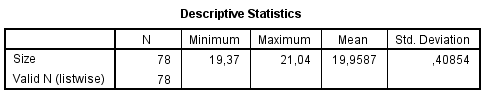 Lampiran 8Deskripsi BOPO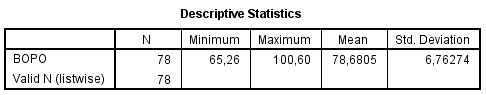 Lampiran 9Deskripsi CAR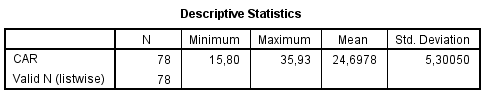 Lampiran 10Deskripsi NPL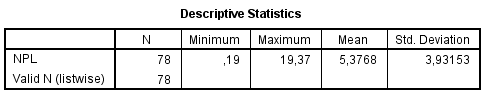 Lampiran 11Deskripsi ROA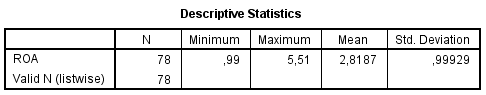 Lampiran 12Deskripsi LDR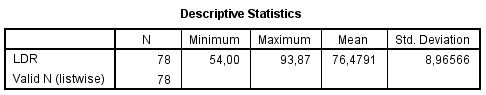 Lampiran 13Hasil Uji Kolmogorov Smirnov Regresi 1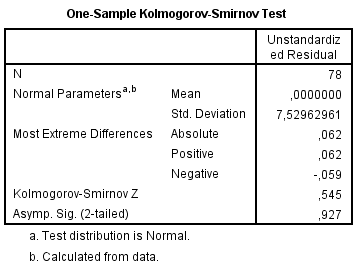 Hasil Uji Kolmogorov Smirnov Regresi 2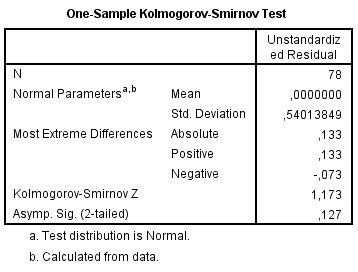 Lampiran 14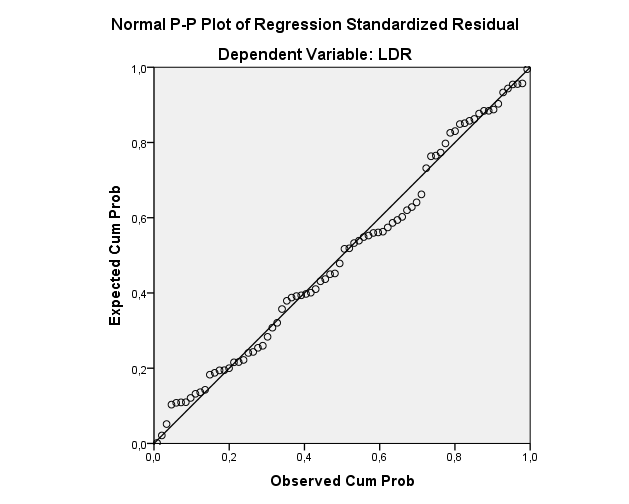 Grafik Normal P-P Plot Regresi 1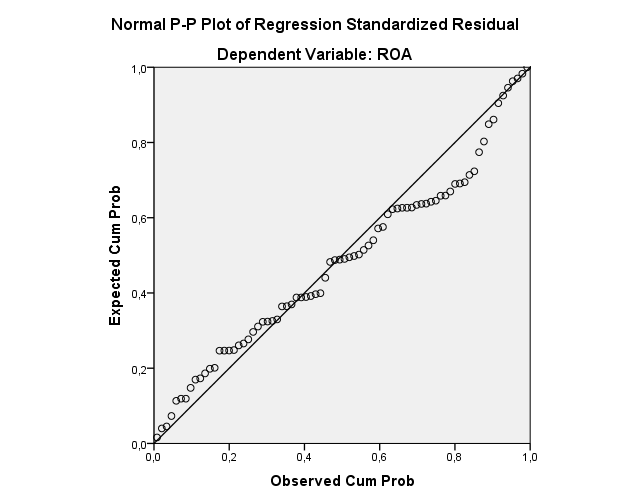 Grafik Normal P-P Plot Regresi 2Lampiran 15Hasil Uji Multikolinearitas Regresi 1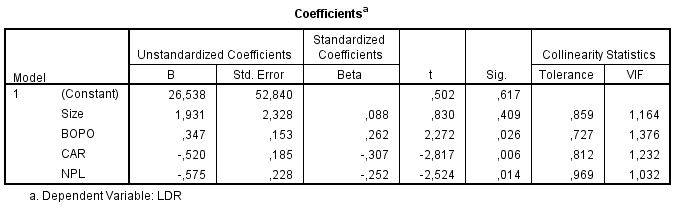 Hasil Uji Multikolinearitas Regresi 2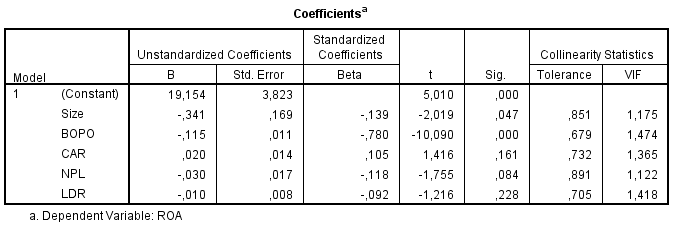 Lampiran 16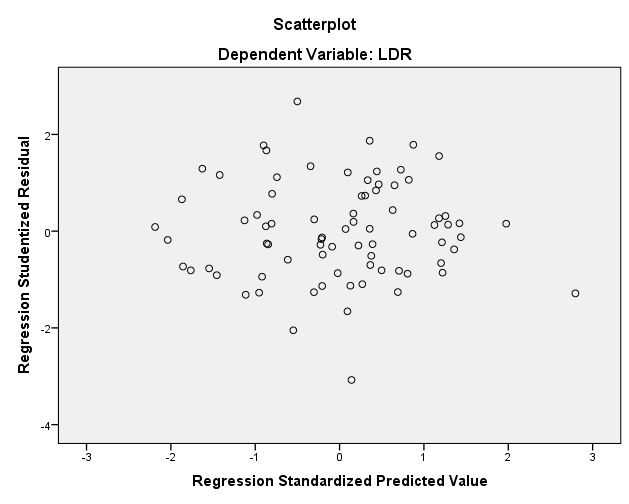 Scatterplot Regresi 1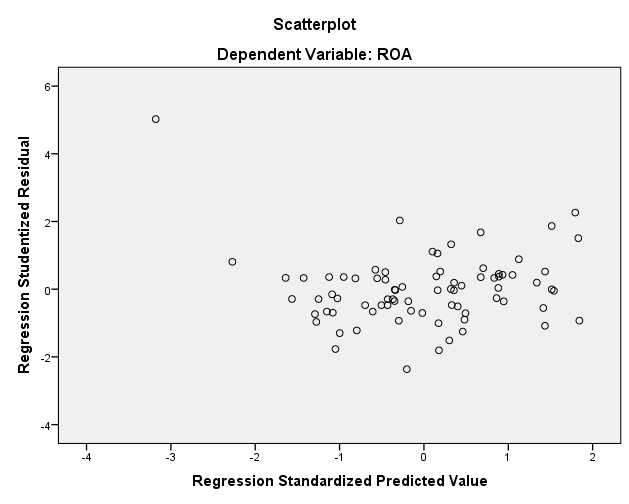  Scatterplot Regresi 2Lampiran 17Hasil Uji Glejser Regresi 1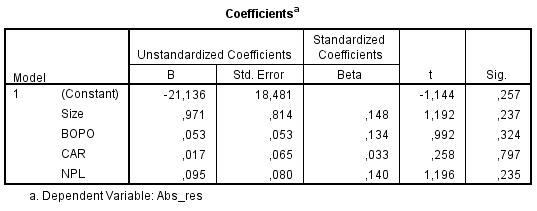 Hasil Uji Glejser Regresi 2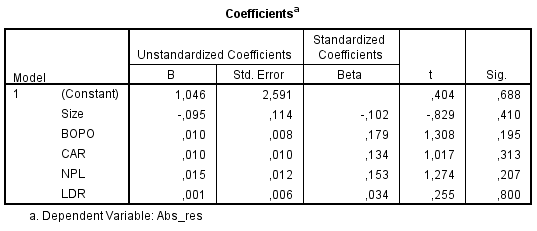 Lampiran 18Hasil Uji Autokorelasi Regresi 1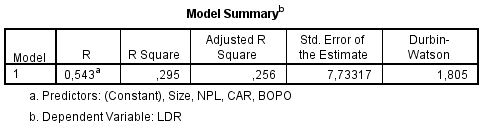 Hasil Uji Autokorelasi Regresi 2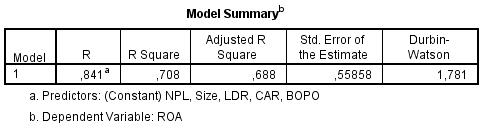 Lampiran 19Hasil Uji t Model Regresi 2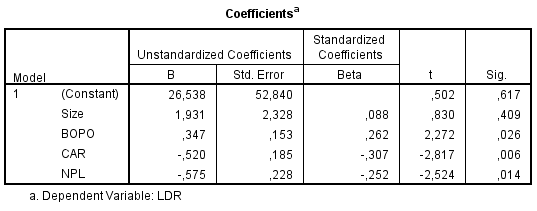 Lampiran 20Hasil Koefisien Determinasi Model Regresi 1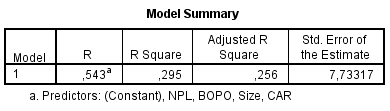 Lampiran 21Hasil Uji t Model Regresi 2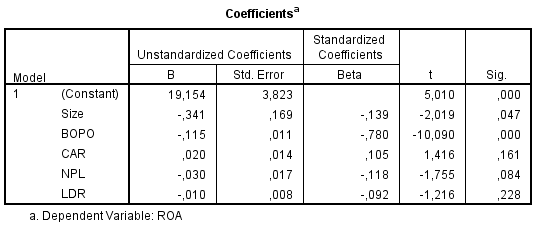 Lampiran 22Hasil Uji Koefisien Determinasi Model Regresi 2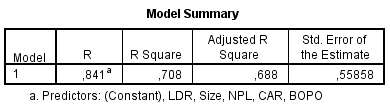 NoNama BPRTahunTotal Aset (dalam ribuan)Bank Size (X1) log n1PT BPR BKK Ungaran2020341.416.943 19,651PT BPR BKK Ungaran2021396.387.67119,81PT BPR BKK Ungaran2022431.447.32119,882PT BPR BKK Kendal 2020337.854.44319,642PT BPR BKK Kendal 2021362.304.53019,712PT BPR BKK Kendal 2022374.896.12419,743PT BPR BKK Demak 2020270.434.30319,423PT BPR BKK Demak 2021305.686.69419,543PT BPR BKK Demak 2022324.970.84419,64PT BPR BKK Purwodadi 20201.014.564.29220,744PT BPR BKK Purwodadi 20211.093.046.99220,814PT BPR BKK Purwodadi 20221.155.789.05920,875PT BPR BKK Kab. Pekalongan 2020423.421.87519,865PT BPR BKK Kab. Pekalongan 2021443.200.06719,915PT BPR BKK Kab. Pekalongan 2022458.541.28119,946PT BPR BKK Pati 2020343.089.42619,656PT BPR BKK Pati 2021373.588.44119,746PT BPR BKK Pati 2022402.627.53519,817PT BPR Bank Daerah Pati 2020443.579.79819,917PT BPR Bank Daerah Pati 2021502.205.54720,037PT BPR Bank Daerah Pati 2022524.830.63520,088PT BPR Bank Jepara Artha 2020387.428.84619,788PT BPR Bank Jepara Artha 2021474.888.35919,988PT BPR Bank Jepara Artha 2022517.512.48420,069PT BPR BKK Jepara2020368.223.56419,729PT BPR BKK Jepara2021419.605.10419,859PT BPR BKK Jepara2022448.801.53019,9210PT BPR BKK Lasem 2020658.187.73020,3110PT BPR BKK Lasem 2021692.392.33020,3610PT BPR BKK Lasem 2022692.894.57920,3611PT BPR BKK Blora2020338.657.92319,6411PT BPR BKK Blora2021367.652.03219,7211PT BPR BKK Blora2022387.315.31519,7712PT BPR BKK Purwokerto2020881.115.83420,612PT BPR BKK Purwokerto2021920.754.08520,6412PT BPR BKK Purwokerto20221.012.331.84720,7413PT BPR BKK Cilacap 2020413.530.18319,8413PT BPR BKK Cilacap 2021433.096.91919,8913PT BPR BKK Cilacap 2022399.482.73919,8114PT BPR BKK Purbalingga 2020415.309.14319,8414PT BPR BKK Purbalingga 2021429.811.02019,8814PT BPR BKK Purbalingga 2022450.028.13119,9215PT BPR BKK Mandiraja 2020459.150.10219,9415PT BPR BKK Mandiraja 2021522.919.37020,0715PT BPR BKK Mandiraja 2022545.486.89720,1216PT BPR Bank Bapas 69 20201.179.348.26820,8916PT BPR Bank Bapas 69 20211.288.026.83720,9816PT BPR Bank Bapas 69 20221.366.786.55521,0417PT BPR BKK Temanggung 2020259.734.14819,3817PT BPR BKK Temanggung 2021284.843.01119,4717PT BPR BKK Temanggung 2022285.449.40919,4718PT BPR Bank Wonosobo 2020438.096.09019,918PT BPR Bank Wonosobo 2021461.831.47719,9518PT BPR Bank Wonosobo 2022440.704.62219,919PT. BPR BKK Kebumen 2020495.460.76620,0219PT. BPR BKK Kebumen 2021539.109.89520,1119PT. BPR BKK Kebumen 2022551.163.76820,1320PT BPR Bank Boyolali 2020385.730.94519,7720PT BPR Bank Boyolali 2021389.471.04819,7820PT BPR Bank Boyolali 2022452.446.50519,9321PT BPR BKK Boyolali 2020264.791.05619,3921PT BPR BKK Boyolali 2021259.671.13319,3721PT BPR BKK Boyolali 2022267.619.29819,4122PT BPR Bank Djoko Tingkir 2020272.731.40119,4222PT BPR Bank Djoko Tingkir 2021318.760.10819,5822PT BPR Bank Djoko Tingkir 2022360.724.35619,723PT BPR BKK Karangmalang2020736.725.76920,4223PT BPR BKK Karangmalang2021786.192.66020,4823PT BPR BKK Karangmalang2022830.765.03520,5424PT BPR Bank Daerah Karanganyar 2020433.854.49719,8924PT BPR Bank Daerah Karanganyar 2021477.061.75319,9824PT BPR Bank Daerah Karanganyar 2022501.786.68920,0325PT BPR BKK Tasikmadu2020259.856.83619,3825PT BPR BKK Tasikmadu2021291.717.16119,4925PT BPR BKK Tasikmadu2022288.574.94519,4826PT BPR BKK Wonogiri 2020522.276.06920,0726PT BPR BKK Wonogiri 2021563.078.01020,1526PT BPR BKK Wonogiri 2022587.841.30820,19TERTINGGITERTINGGI21,0421,0421,04TERENDAH TERENDAH 19,3719,3719,37RATA-RATARATA-RATA19,9619,9619,96NoNama BPRTahunBiaya Operasional Pendapatan Operasional (X2)1PT BPR BKK Ungaran 202082,881PT BPR BKK Ungaran 202182,481PT BPR BKK Ungaran 202281,362PT BPR BKK Kendal 202071,612PT BPR BKK Kendal 202171,212PT BPR BKK Kendal 202268,313PT BPR BKK Demak 202069,893PT BPR BKK Demak 202170,783PT BPR BKK Demak 202268,464PT BPR BKK Purwodadi 202071,84PT BPR BKK Purwodadi 202165,264PT BPR BKK Purwodadi 202265,45PT BPR BKK Kab. Pekalongan 202087,095PT BPR BKK Kab. Pekalongan 202177,565PT BPR BKK Kab. Pekalongan 202278,176PT BPR BKK Pati 202083,916PT BPR BKK Pati 202182,176PT BPR BKK Pati 202281,337PT BPR Bank Daerah Pati 202079,527PT BPR Bank Daerah Pati 202179,727PT BPR Bank Daerah Pati 202279,658PT BPR Bank Jepara Artha 202080,198PT BPR Bank Jepara Artha 2021100,68PT BPR Bank Jepara Artha 202287,259PT BPR BKK Jepara202074,439PT BPR BKK Jepara202172,299PT BPR BKK Jepara202270,1210PT BPR BKK Lasem 202082,5610PT BPR BKK Lasem 202178,7710PT BPR BKK Lasem 202272,3711PT BPR BKK Blora202079,0311PT BPR BKK Blora202177,9711PT BPR BKK Blora202276,5912PT BPR BKK Purwokerto 202074,8912PT BPR BKK Purwokerto 202170,6112PT BPR BKK Purwokerto 202271,5913PT BPR BKK Cilacap 202079,1213PT BPR BKK Cilacap 202174,3413PT BPR BKK Cilacap 202270,8814PT BPR BKK Purbalingga 202075,0814PT BPR BKK Purbalingga 202173,9814PT BPR BKK Purbalingga 202269,0115PT BPR BKK Mandiraja 202075,8415PT BPR BKK Mandiraja 202182,515PT BPR BKK Mandiraja 202291,0716PT BPR Bank Bapas 69 202076,2116PT BPR Bank Bapas 69 202175,0616PT BPR Bank Bapas 69 202273,3517PT BPR BKK Temanggung 202077,7917PT BPR BKK Temanggung 202176,6717PT BPR BKK Temanggung 202275,0518PT BPR Bank Wonosobo 202085,6718PT BPR Bank Wonosobo 202187,8318PT BPR Bank Wonosobo 202285,519PT. BPR BKK Kebumen 202077,3419PT. BPR BKK Kebumen 202176,3619PT. BPR BKK Kebumen 202274,9820PT BPR Bank Boyolali 202080,9620PT BPR Bank Boyolali 202179,8520PT BPR Bank Boyolali 202277,3721PT BPR BKK Boyolali 202088,6421PT BPR BKK Boyolali 202186,7721PT BPR BKK Boyolali 202285,0222PT BPR Bank Djoko Tingkir 202085,0922PT BPR Bank Djoko Tingkir 202183,6522PT BPR Bank Djoko Tingkir 202282,1623PT BPR BKK Karangmalang202073,2623PT BPR BKK Karangmalang202172,1123PT BPR BKK Karangmalang202271,8624PT BPR Bank Daerah Karanganyar 202088,8324PT BPR Bank Daerah Karanganyar 202188,4824PT BPR Bank Daerah Karanganyar 202289,225PT BPR BKK Tasikmadu202089,7125PT BPR BKK Tasikmadu202186,5325PT BPR BKK Tasikmadu202277,6626PT BPR BKK Wonogiri 202085,6426PT BPR BKK Wonogiri 202182,7926PT BPR BKK Wonogiri 202280,05TERTINGGITERTINGGI100,60100,60TERENDAH TERENDAH 65,2665,26RATA-RATARATA-RATA78,6878,68NoNama BPRTahunCapital Adequacy Ratio (X3)NoNama BPRTahunCapital Adequacy Ratio (X3)1PT BPR BKK Ungaran 202022,951PT BPR BKK Ungaran 202123,981PT BPR BKK Ungaran 202223,492PT BPR BKK Kendal 202033,282PT BPR BKK Kendal 202131,632PT BPR BKK Kendal 202233,043PT BPR BKK Demak 202035,933PT BPR BKK Demak 202133,983PT BPR BKK Demak 202234,684PT BPR BKK Purwodadi 202028,234PT BPR BKK Purwodadi 202128,944PT BPR BKK Purwodadi 202229,115PT BPR BKK Kab. Pekalongan 202024,15PT BPR BKK Kab. Pekalongan 202125,415PT BPR BKK Kab. Pekalongan 202223,36PT BPR BKK Pati 202026,896PT BPR BKK Pati 202126,936PT BPR BKK Pati 202227,37PT BPR Bank Daerah Pati 202017,17PT BPR Bank Daerah Pati 202115,87PT BPR Bank Daerah Pati 202225,448PT BPR Bank Jepara Artha 202022,198PT BPR Bank Jepara Artha 202116,128PT BPR Bank Jepara Artha 202216,149PT BPR BKK Jepara202018,559PT BPR BKK Jepara202119,279PT BPR BKK Jepara202219,9210PT BPR BKK Lasem 202021,8710PT BPR BKK Lasem 202123,210PT BPR BKK Lasem 202224,9911PT BPR BKK Blora202026,711PT BPR BKK Blora202127,5311PT BPR BKK Blora202226,5212PT BPR BKK Purwokerto 202028,0112PT BPR BKK Purwokerto 202128,6712PT BPR BKK Purwokerto 202231,0413PT BPR BKK Cilacap 202026,0913PT BPR BKK Cilacap 202126,513PT BPR BKK Cilacap 202229,0514PT BPR BKK Purbalingga 202028,6314PT BPR BKK Purbalingga 202129,8414PT BPR BKK Purbalingga 202227,3715PT BPR BKK Mandiraja 202019,3615PT BPR BKK Mandiraja 202117,9315PT BPR BKK Mandiraja 202219,6416PT BPR Bank Bapas 69 202027,8816PT BPR Bank Bapas 69 202124,4616PT BPR Bank Bapas 69 202225,6317PT BPR BKK Temanggung 202018,1617PT BPR BKK Temanggung 202121,1617PT BPR BKK Temanggung 202217,718PT BPR Bank Wonosobo 20201918PT BPR Bank Wonosobo 202121,0518PT BPR Bank Wonosobo 202221,4719PT. BPR BKK Kebumen 202019,3919PT. BPR BKK Kebumen 202120,1519PT. BPR BKK Kebumen 202221,320PT BPR Bank Boyolali 202030,7620PT BPR Bank Boyolali 202134,4520PT BPR Bank Boyolali 202233,6721PT BPR BKK Boyolali 202027,8221PT BPR BKK Boyolali 202129,7421PT BPR BKK Boyolali 202229,2122PT BPR Bank Djoko Tingkir 202018,922PT BPR Bank Djoko Tingkir 202117,8622PT BPR Bank Djoko Tingkir 202218,1123PT BPR BKK Karangmalang202029,0623PT BPR BKK Karangmalang202123,3623PT BPR BKK Karangmalang202225,324PT BPR Bank Daerah Karanganyar 202033,6224PT BPR Bank Daerah Karanganyar 202128,6624PT BPR Bank Daerah Karanganyar 202224,6525PT BPR BKK Tasikmadu202016,5625PT BPR BKK Tasikmadu202119,2625PT BPR BKK Tasikmadu202220,3826PT BPR BKK Wonogiri 202020,0326PT BPR BKK Wonogiri 202117,7226PT BPR BKK Wonogiri 202221,32TERTINGGITERTINGGI35,9335,93TERENDAH TERENDAH 15,8015,80RATA-RATARATA-RATA24,6724,67NoNama BPRTahunNon Performing Loan (X4)NoNama BPRTahunNon Performing Loan (X4)1PT BPR BKK Ungaran 20204,801PT BPR BKK Ungaran 20216,411PT BPR BKK Ungaran 20225,612PT BPR BKK Kendal 20207,212PT BPR BKK Kendal 20216,092PT BPR BKK Kendal 20226,553PT BPR BKK Demak 20203,933PT BPR BKK Demak 20218,063PT BPR BKK Demak 20227,494PT BPR BKK Purwodadi 20203,564PT BPR BKK Purwodadi 20213,924PT BPR BKK Purwodadi 20223,775PT BPR BKK Kab. Pekalongan 20209,475PT BPR BKK Kab. Pekalongan 20218,545PT BPR BKK Kab. Pekalongan 202219,376PT BPR BKK Pati 20204,736PT BPR BKK Pati 202112,816PT BPR BKK Pati 202213,557PT BPR Bank Daerah Pati 20201,967PT BPR Bank Daerah Pati 20212,127PT BPR Bank Daerah Pati 20221,778PT BPR Bank Jepara Artha 20201,018PT BPR Bank Jepara Artha 20212,788PT BPR Bank Jepara Artha 20221,919PT BPR BKK Jepara20201,69PT BPR BKK Jepara20212,759PT BPR BKK Jepara20223,7910PT BPR BKK Lasem 202012,2110PT BPR BKK Lasem 20219,9610PT BPR BKK Lasem 202214,6911PT BPR BKK Blora202016,4911PT BPR BKK Blora202111,1311PT BPR BKK Blora20228,6612PT BPR BKK Purwokerto 20204,8212PT BPR BKK Purwokerto 20214,412PT BPR BKK Purwokerto 20225,7613PT BPR BKK Cilacap 20204,1713PT BPR BKK Cilacap 20212,6413PT BPR BKK Cilacap 20223,6314PT BPR BKK Purbalingga 20206,4214PT BPR BKK Purbalingga 20214,9414PT BPR BKK Purbalingga 20225,2715PT BPR BKK Mandiraja 202012,6715PT BPR BKK Mandiraja 202110,4415PT BPR BKK Mandiraja 202211,8316PT BPR Bank Bapas 69 20201,1116PT BPR Bank Bapas 69 20210,8116PT BPR Bank Bapas 69 20221,8617PT BPR BKK Temanggung 20203,4717PT BPR BKK Temanggung 20214,3217PT BPR BKK Temanggung 20227,0518PT BPR Bank Wonosobo 20204,2818PT BPR Bank Wonosobo 20213,8418PT BPR Bank Wonosobo 20229,419PT. BPR BKK Kebumen 20202,7519PT. BPR BKK Kebumen 20212,7519PT. BPR BKK Kebumen 20223,6120PT BPR Bank Boyolali 20203,1920PT BPR Bank Boyolali 20212,9520PT BPR Bank Boyolali 20223,1521PT BPR BKK Boyolali 20204,7721PT BPR BKK Boyolali 20215,4321PT BPR BKK Boyolali 20225,0522PT BPR Bank Djoko Tingkir 20202,722PT BPR Bank Djoko Tingkir 20211,7922PT BPR Bank Djoko Tingkir 20222,3823PT BPR BKK Karangmalang20201,6323PT BPR BKK Karangmalang20212,0823PT BPR BKK Karangmalang20221,5824PT BPR Bank Daerah Karanganyar 20200,1924PT BPR Bank Daerah Karanganyar 20210,3824PT BPR Bank Daerah Karanganyar 20222,0325PT BPR BKK Tasikmadu20207,9325PT BPR BKK Tasikmadu20216,1425PT BPR BKK Tasikmadu20224,4926PT BPR BKK Wonogiri 20203,2926PT BPR BKK Wonogiri 20212,7826PT BPR BKK Wonogiri 20224,52TERTINGGITERTINGGI19,3719,37TERENDAH TERENDAH 0,190,19RATA-RATARATA-RATA5,385,38NoNama BPRTahunReturn On Asset (Y)NoNama BPRTahunReturn On Asset (Y)1PT BPR BKK Ungaran 20202,651PT BPR BKK Ungaran 20212,531PT BPR BKK Ungaran 20222,592PT BPR BKK Kendal 20203,712PT BPR BKK Kendal 20213,442PT BPR BKK Kendal 20223,873PT BPR BKK Demak 20205,513PT BPR BKK Demak 20215,093PT BPR BKK Demak 20225,164PT BPR BKK Purwodadi 20204,284PT BPR BKK Purwodadi 20214,094PT BPR BKK Purwodadi 20224,095PT BPR BKK Kab. Pekalongan 20201,325PT BPR BKK Kab. Pekalongan 20212,265PT BPR BKK Kab. Pekalongan 20222,16PT BPR BKK Pati 20202,356PT BPR BKK Pati 20212,36PT BPR BKK Pati 20222,347PT BPR Bank Daerah Pati 20202,647PT BPR Bank Daerah Pati 20212,527PT BPR Bank Daerah Pati 20222,348PT BPR Bank Jepara Artha 20202,478PT BPR Bank Jepara Artha 20212,678PT BPR Bank Jepara Artha 20221,89PT BPR BKK Jepara20203,749PT BPR BKK Jepara20213,819PT BPR BKK Jepara20224,2410PT BPR BKK Lasem 20202,2110PT BPR BKK Lasem 20212,5210PT BPR BKK Lasem 20223,2211PT BPR BKK Blora20203,6311PT BPR BKK Blora20213,5111PT BPR BKK Blora20223,8212PT BPR BKK PURWOKERTO 20202,8512PT BPR BKK PURWOKERTO 20213,9312PT BPR BKK PURWOKERTO 20223,8313PT BPR BKK Cilacap 20203,1513PT BPR BKK Cilacap 20213,5813PT BPR BKK Cilacap 20224,0514PT BPR BKK Purbalingga 20203,5814PT BPR BKK Purbalingga 20213,7714PT BPR BKK Purbalingga 20224,3115PT BPR BKK Mandiraja 20201,4515PT BPR BKK Mandiraja 20210,9915PT BPR BKK Mandiraja 20221,3316PT BPR Bank Bapas 69 20202,9416PT BPR Bank Bapas 69 20212,8516PT BPR Bank Bapas 69 20222,7517PT BPR BKK Temanggung 20203,2617PT BPR BKK Temanggung 20212,8817PT BPR BKK Temanggung 20223,118PT BPR Bank Wonosobo 20201,5318PT BPR Bank Wonosobo 20211,2218PT BPR Bank Wonosobo 20221,6119PT. BPR BKK Kebumen 20203,5319PT. BPR BKK Kebumen 20213,0919PT. BPR BKK Kebumen 20223,2520PT BPR Bank Boyolali 20202,4220PT BPR Bank Boyolali 20212,4320PT BPR Bank Boyolali 20222,5321PT BPR BKK Boyolali 20201,8121PT BPR BKK Boyolali 20211,9821PT BPR BKK Boyolali 20222,1422PT BPR Bank Djoko Tingkir 20201,4922PT BPR Bank Djoko Tingkir 20211,9522PT BPR Bank Djoko Tingkir 20222,223PT BPR BKK Karangmalang20203,723PT BPR BKK Karangmalang20213,423PT BPR BKK Karangmalang20223,4224PT BPR Bank Daerah Karanganyar 20201,5224PT BPR Bank Daerah Karanganyar 20211,3524PT BPR Bank Daerah Karanganyar 20221,3525PT BPR BKK Tasikmadu20201,6225PT BPR BKK Tasikmadu20211,8225PT BPR BKK Tasikmadu20221,9926PT BPR BKK Wonogiri 20202,0726PT BPR BKK Wonogiri 20212,3126PT BPR BKK Wonogiri 20222,71TERTINGGITERTINGGI5,515,51TERENDAH TERENDAH 0,990,99RATA-RATARATA-RATA2,822,82NoNama BPRTahunLoan to Deposit Ratio (Z)NoNama BPRTahunLoan to Deposit Ratio (Z)1PT BPR BKK Ungaran 202085,021PT BPR BKK Ungaran 202180,061PT BPR BKK Ungaran 202283,342PT BPR BKK Kendal 202061,832PT BPR BKK Kendal 202162,542PT BPR BKK Kendal 2022623PT BPR BKK Demak 202072,163PT BPR BKK Demak 202165,223PT BPR BKK Demak 202266,474PT BPR BKK Purwodadi 202084,844PT BPR BKK Purwodadi 202185,154PT BPR BKK Purwodadi 202284,515PT BPR BKK Kab. Pekalongan 2020545PT BPR BKK Kab. Pekalongan 202158,135PT BPR BKK Kab. Pekalongan 202263,576PT BPR BKK Pati 202064,336PT BPR BKK Pati 202162,346PT BPR BKK Pati 202261,297PT BPR Bank Daerah Pati 202084,957PT BPR Bank Daerah Pati 202182,547PT BPR Bank Daerah Pati 202286,128PT BPR Bank Jepara Artha 202088,538PT BPR Bank Jepara Artha 202181,038PT BPR Bank Jepara Artha 202287,259PT BPR BKK Jepara202073,829PT BPR BKK Jepara202176,379PT BPR BKK Jepara202277,1610PT BPR BKK Lasem 202073,6710PT BPR BKK Lasem 202174,210PT BPR BKK Lasem 20227811PT BPR BKK Blora202077,9411PT BPR BKK Blora202172,6811PT BPR BKK Blora202273,7412PT BPR BKK Purwokerto 202065,4812PT BPR BKK Purwokerto 202169,0612PT BPR BKK Purwokerto 202265,0113PT BPR BKK Cilacap 202069,7213PT BPR BKK Cilacap 202166,8313PT BPR BKK Cilacap 202272,9814PT BPR BKK Purbalingga 202070,2714PT BPR BKK Purbalingga 202170,3314PT BPR BKK Purbalingga 202274,2515PT BPR BKK Mandiraja 202093,8715PT BPR BKK Mandiraja 202187,8815PT BPR BKK Mandiraja 202289,2616PT BPR Bank Bapas 69 202078,5816PT BPR Bank Bapas 69 202172,9816PT BPR Bank Bapas 69 202273,1417PT BPR BKK Temanggung 202082,7817PT BPR BKK Temanggung 202178,7317PT BPR BKK Temanggung 202285,9218PT BPR Bank Wonosobo 202080,6318PT BPR Bank Wonosobo 202175,9118PT BPR Bank Wonosobo 202286,0819PT. BPR BKK Kebumen 202073,7319PT. BPR BKK Kebumen 202170,2719PT. BPR BKK Kebumen 202274,4220PT BPR Bank Boyolali 202076,8520PT BPR Bank Boyolali 202181,1420PT BPR Bank Boyolali 202278,3821PT BPR BKK Boyolali 202075,3621PT BPR BKK Boyolali 202171,921PT BPR BKK Boyolali 202274,4922PT BPR Bank Djoko Tingkir 202084,2222PT BPR Bank Djoko Tingkir 202180,2622PT BPR Bank Djoko Tingkir 202277,3523PT BPR BKK Karangmalang202073,2523PT BPR BKK Karangmalang202169,5323PT BPR BKK Karangmalang202268,6124PT BPR Bank Daerah Karanganyar 202091,4924PT BPR Bank Daerah Karanganyar 202193,8724PT BPR Bank Daerah Karanganyar 202293,8125PT BPR BKK Tasikmadu202082,925PT BPR BKK Tasikmadu202180,2725PT BPR BKK Tasikmadu202283,526PT BPR BKK Wonogiri 202083,7626PT BPR BKK Wonogiri 202184,6226PT BPR BKK Wonogiri 202286,9TERTINGGITERTINGGI93,8793,87TERENDAH TERENDAH 54,0054,00RATA-RATARATA-RATA76,4876,48